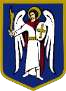 ДЕПУТАТКИЇВСЬКОЇ МІСЬКОЇ РАДИ IX СКЛИКАННЯ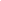       «  12	 »       серпня	2021 р.	     № 08/279/09/248-1098ДЕПУТАТСЬКЕ ЗВЕРНЕННЯщодо обстеження приток озера Лісове 
у Дніпровському районі міста Києва Шановний Олександре Івановичу!Шановний Валентине Миколайовичу!Шановний Романе Романовичу!Як представник територіальної громади міста Києва, відповідно до статті 13 Закону України «Про статус депутатів місцевих рад» направляю Вам депутатське звернення.До мене, як до депутата Київської міської ради, звернулись мешканці мікрорайону ДВРЗ Дніпровського району міста Києва, з проханням допомогти у вирішенні проблеми пересихання приток та застою води в озері Лісове.Мешканці наголошують, що на притоці озера в садовому товаристві «Ялинка» було побудовано дамбу, що призвело до пересихання та застою води в озері Лісове. У зв’язку з вищевикладеним, враховуючи важливість вирішення даного питання, прошу провести обстеження приток та встановити причини пересихання та застою води в озері Лісове в мікрорайоні ДВРЗ Дніпровського району міста Києва.Про результати розгляду депутатського звернення прошу повідомити на адресу моєї громадської приймальні: 02090, Харківське шосе, 11.З повагою,
депутат Київської міської ради                                              Ярослав ФЕДОРЕНКОВик. Чумак Владислав(093) 678-10-35Начальнику Управління екології та природних ресурсів виконавчого органу Київської міської ради (Київської міської державної адміністрації) 
Возному Олександру ІвановичуГолові Державного агентства водних ресурсів України
Шліхта Валентину МиколайовичуМіністру захисту довкілля та природних ресурсів України
Абрамовському Роману Романовичу